Цели:Закрепить и углубить знания детей об окружающем мире.Формировать правильное отношение к природе и окружающему нас миру.Развивать у учащихся познавательный интерес.Воспитывать любовь к природе.Оборудование:  презентация, кроссворды на карточках, карточки с             заданиями.                                     Ход мероприятия:Наше познавательное мероприятие называется «Всё обо всём» I тур
“РАЗМИНКА” Отвечает каждый член команды по очереди в течение 1 минуты. За каждый правильный ответ – 1 балл.Целый день летает, всем надоедает. Ночь настает, тогда перестает. (Муха)Про какого зверя говорят, что его ноги кормят? (Про волка)Это последний день недели. (Воскресенье)Белоснежка высокая, а гномы…(Низкие)Обычно его закапывают в землю разбойники. (Клад)Каким гребнем голову не расчешешь? (Петушиным)Когда наступает Новый год? (Зимой)Зубы точит, дверь в полу сделать хочет. (Мышь)Дядя Степа высокий, мальчик с пальчик….(Низкий)Детеныш кота (Котенок)Какой лесной зверь сушит себе на деревьях грибы? (Белка)Он стоит между вторником и четвергом. (Среда)Сколько яиц можно съесть натощак? (Одно)Сестра жабы. (Лягушка)Детеныш мыши (Мышонок)Какая птица в лесу самая болтливая? (Сорока)Когда бывают самые длинные каникулы? (Летом)Он начинает неделю. (Понедельник)У лисы хвост длинный, а у зайца ….(Короткий)Что наблюдает звездочет ночью? (Звезды)Где вода стоит столбом? (В стакане, в бутылке и т.д.)Косоглазый, маленький, в белой шубе, в валенках.(Заяц)Рыжая плутовка, хитрая да ловкая, в сарай попав – всех кур пересчитала. (Лиса)Этот день предшествует среде.(Вторник)Самое удивительное существо с пропеллером? (Карлсон)В какое время года начинаются занятия в школе? ( Осенью)По чему утка плавает? (По воде)Кто зимой холодной в лесу ходит злой, голодный? (Волк)Река широкая, а ручей….(Узкий)Какой страшный зверь любит малину? (Медведь)                                       II тур
“УГАДАЙ ЗАДУМАННУЮ ПРОФЕССИЮ” Кошка, шприц, лекарства. (Ветеринар)Зеркало, ножницы, расческа (Парикмахер)Набор игл, нитки, ткань (Швея)Стопка ученических тетрадей, указка, классный журнал (Учительница)Прилавок, продукты, цена. (Продавец)Двор, метла, урна (Дворник)Самолет, штурвал, команда. (Летчик)Сумка, газета, письмо.(Почтальон)Фотоаппарат, пленка, квитанция.(Фотограф)Дом, кирпич, цемент.(Строитель)Троллейбус, деньги, билет.(Кондуктор)Книга, формуляр, читатель.(Библиотекарь)Игра со зрителями
“ПРАВДА ЛИ?” (Да-нет) Что пекарь доит корову?Что таксист перевозит людей?Что кочегар топит печь?Что свинарка лечит поросят?Что маляр красит стены?Что кондуктор продает билеты?Что стюардесса стрижет волосы?Что слесарь-сантехник чинит краны?Что клоун работает в бане?Что модель демонстрирует одежду?Что кондитер печет торты и пирожные?Что библиотекарь разносит почту?Что садовод ухаживает за садом?Что милиционер ловит бандитов?Что пчеловод разводит кроликов?                                       III тур
“ЛЕКАРСТВЕННЫЕ РАСТЕНИЯ”  Задания. Попробуйте прочитать спрятавшиеся среди других букв “говорящие” названия лекарственных трав.ТРУДПУСТЫРНИКМИНАУЧИСТОТЕЛНИКОДЕЛСАТРЕПЕКОЮМЕДУНИЦАТОЛПОДЗВЕРОБОЙПАБОВНИКПустырник – успокоительное средство.Чистотел – используется при лечении кожных заболеваний.Медуница – растение прикладывают к кровоточащим ранам, местам ушибов, переломам.Зверобой – используется при лечении заболеваний желудочно-кишечного тракта, при бессоннице.V тур
“ЖИВОТНЫЕ” “Как животным служат носы ? ”Соединить стрелками высказывание с названием животного.Кто быстрее выполнит задание – 3 балла.КОМАР Добывают носом-клювом пищу.СВИНЬЯ Своим страшным носом протыкают сородичей.СЛОН Носом, как экскаватором, роют землю, отыскивая корешки.ДЯТЕЛ Нос является одновременно и рукой, и душем в жаркую погоду.РЫБА-МЕЧ Носом-иголочкой сосут кровь“Найди животное”Найди среди букв каждой строчки спрятавшиеся слова – названия животных.АБСГДВОЛКИАНОТЛИСАКРБЕЛКААИУЯНЕТДАКОШКАРЫСЬСОБАКАСЛОНГУНКЫКРОТЯНОКРОКОДИЛЛУЖЭИгра со зрителями. “Это делают любители природы?” Разоряют птичьи гнезда.Уничтожают несъедобные грибы.Вывешивают скворечники и кормушки.Рвут цветы охапками.Сажают деревья.Оберегают родники.Ставят капканы.Собирают березовый сок.Ломают ветки деревьев.Разоряют муравейники.Высаживают цветы на клумбах и балконах.Мусорят в лесуУчаствуют в очистке водоемов от мусора.VI тур
“ХУДОЖЕСТВЕННЫЙ КОНКУРС” На рисунке изображено непонятное животное. Определите, из каких частей тел других животных оно составлено.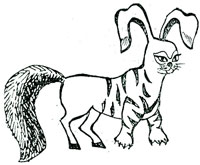 VII тур
“КОНКУРС КАПИТАНОВ” 1. Комнатные растения.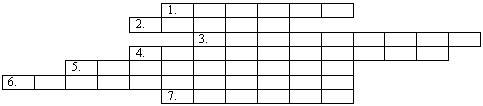 Растение, которое похоже на зеленого ежика.Этот цветок называется звездой.А это растение является лекарственным.В народе его называют “щучий хвост”Название этого величавого растения означает “меч”.“Кавалер со звездой” – это …Какое растение способно нас радовать круглый год?(Кактус, астра, календула, сансевьера, гладиолус, гиппеаструм, фиалка. КРАСОТА)2. Насекомые. 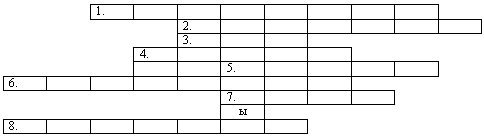 На лугу живет скрипач, носит фрак и ходит вскачь. (Кузнечик)Шевелились у цветка все четыре лепестка. Я сорвать его хотел – он вспорхнул и улетел. (Бабочка)Я поменьше, чем пчела, а зовут меня …(Оса)Летит – гудит, сядет – молчит. (Комар)Летит, пищит, ножки длинные тащит. Случай не упустит: сядет и укусит. (Комар)Голубой аэропланчик сел на белый одуванчик. (Стрекоза)Целый день летает, всем надоедает; ночь настанет, тогда перестанет. (Муха)Без работы, хоть убей, жить не может… (Муравей)3. Одежда. 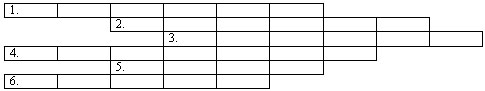 1. Я пушистый, мягкий, белый,
Есть и хвост, но не комок,
Часто прыгаю упруго,
Закачусь и под комод. (Клубок)2. Верхняя одежда мужского  костюма. (Пиджак)3. Днем как вьюн, а ночь как уж. (Ремень)4. Две пеленки, две сестренки,
Из овечьей пряжи тонкой.
Как гулять – так надевать,
Чтоб не мерзли пять да пять. (Варежки)5. Спортивная обувь на резиновой подошве. (Кеды)6. Сижу верхом
Не знаю на ком.
Знакомого встречу,
Поднимусь и привечу. (Шапка)7. Корабли. 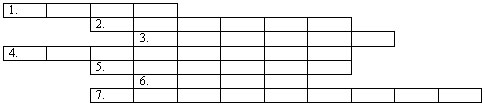 то бежит невидимой волной и улавливается ушами? (Звук)Что отсутствует на луне и поэтому там не живут люди? (Воздух)Что образуется, когда солнечные лучи, попадая в небе на капельки дождя, распадаются на лучики? (Радуга)Что помогает человеку реже простужаться, хорошо расти, быть сильным, иметь хороший аппетит? (Витамины)Что в небе гонит ветер? (Облака)Какой естественный спутник имеет Земля? (Луна)Кто жил давно-давно, когда на Земле еще не было людей и почти никаких зверей и птиц? (Динозавры)VII тур
“СОСТАВЬ СЛОВА” Из слова Н А Б Л Ю Д Е Н И Е составить как можно больше слов.Подведение итогов. Спасибо за внимание!